2023年部门预算目   录第一部分  部门概况 一、主要职能二、机构设置三、部门预算部门构成第二部分  部门预算表一、收支总表二、收入总表三、支出总表四、财政拨款收支总表五、一般公共预算支出表六、一般公共预算基本支出表七、一般公共预算“三公”经费支出表八、政府性基金预算支出表第三部分  部门预算情况说明第四部分  名词解释第一部分　部门概况一、主要职能（一）负责县人大常委会、办公室文件材料的起草，编印简报，承办文书档案、资料信息等工作。（二）承办人民代表大会、人大常委会、主任会议和其它重要会议的会务、资料、安全保卫等工作。（三）负责县人大常委会视察、调查、检查工作的有关服务事宜，负责领导同志公务活动的组织安排工作。（四）承办人大常委会受理范围内的群众来信来访工作。（五）负责人大机关的后勤事务、安全保障和接待服务工作。（六）负责退休干部的服务工作。（七）负责人大办公室机关干部的政治和业务学习。（八）承办领导和上级交办的其他工作。二、机构设置我单位内设机构4个，具体为：办公室、法制财经和农牧工作委员会、社会事业工作委员会、人事代表选举工作委员会。三、部门预算部门构成纳入湟源县人民代表大会常务委员会办公室2023年部门预算编制范围的二级预算单位包括：第二部分  部门预算表（注：此表为空表）第三部分  部门预算情况说明一、关于湟源县人民代表大会常务委员会办公室2023年部门收支预算情况的总体说明按照综合预算的原则，湟源县人民代表大会常务委员会办公室所有收入和支出均纳入部门预算管理。收入包括：一般公共预算拨款收入689.47万元；支出包括：一般公共服务支出488.72万元，社会保障和就业支出99.70万元，卫生健康支出62.17万元，住房保障支出38.88万元。湟源县人民代表大会常务委员会办公室2023年收支总预算689.47万元。二、关于湟源县人民代表大会常务委员会办公室2023年部门收入预算情况说明湟源县人民代表大会常务委员会办公室2023年收入预算689.47万元，其中：一般公共预算拨款收入689.47万元，占100.00%。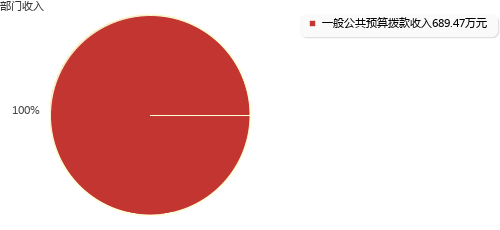 三、关于湟源县人民代表大会常务委员会办公室2023年部门支出预算情况说明湟源县人民代表大会常务委员会办公室2023年支出预算689.47万元，其中：基本支出617.47万元，占89.56%；项目支出72.00万元，占10.44%。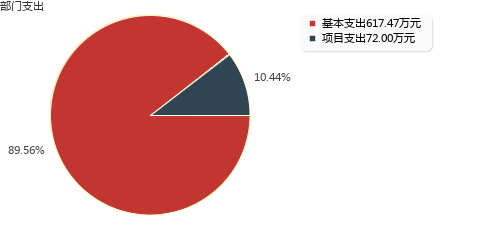 四、关于湟源县人民代表大会常务委员会办公室2023年财政拨款收支预算情况的总体说明湟源县人民代表大会常务委员会办公室2023年财政拨款收支总预算689.47万元，比上年增加28.96万元，主要是人大代表履职能力提升培训经费增加。收入包括：一般公共预算拨款收入689.47万元，上年结转0.00万元；政府性基金预算拨款收入0.00万元，上年结转0.00万元。支出包括： 一般公共服务支出488.72万元， 社会保障和就业支出99.70万元， 卫生健康支出62.17万元， 住房保障支出38.88万元。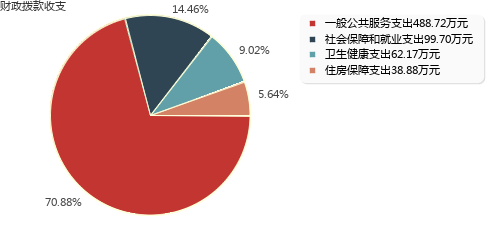 五、关于湟源县人民代表大会常务委员会办公室2023年一般公共预算当年拨款情况说明（一）一般公共预算当年拨款规模变化情况。湟源县人民代表大会常务委员会办公室2023年一般公共预算当年拨款689.47万元,比上年增加28.96万元，主要是人大代表履职能力提升培训经费增加。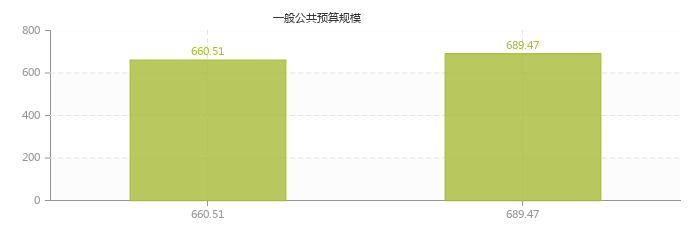 （二）一般公共预算当年拨款结构情况。一般公共服务支出488.72万元，占70.88%；社会保障和就业支出99.70万元，占14.46%；卫生健康支出62.17万元，占9.02%；住房保障支出38.88万元，占5.64%。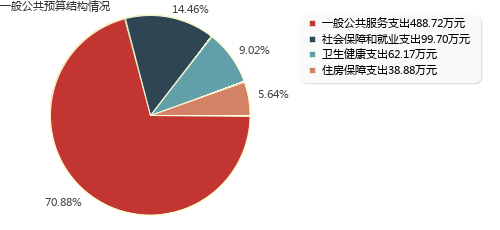 （三）一般公共预算当年拨款具体使用情况。1、一般公共服务支出（类）人大事务（款）行政运行（项）2023年预算数为446.72万元，比上年减少12.56万元，下降2.73%。主要是人员退休和调出，行政人员减少。2、一般公共服务支出（类）人大事务（款）人大代表履职能力提升（项）2023年预算数为30.00万元，比上年增加30.00万元，增长100.00%。主要是人大代表履职能力提升培训经费增加。3、一般公共服务支出（类）人大事务（款）代表工作（项）2023年预算数为12.00万元，比上年增加0.00万元，增长0.00%。与上年持平。4、社会保障和就业支出（类）行政事业单位养老支出（款）机关事业单位基本养老保险缴费支出（项）2023年预算数为42.75万元，比上年增加3.23万元，增长8.17%。主要是行政人员养老基数上调。5、社会保障和就业支出（类）行政事业单位养老支出（款）机关事业单位职业年金缴费支出（项）2023年预算数为21.38万元，比上年增加1.62万元，增长8.20%。主要是行政人员职业年金基数上调。6、社会保障和就业支出（类）行政事业单位养老支出（款）其他行政事业单位养老支出（项）2023年预算数为35.06万元，比上年增加4.29万元，增长13.94%。主要是工资上调，养老基数上涨。7、社会保障和就业支出（类）其他社会保障和就业支出（款）其他社会保障和就业支出（项）2023年预算数为0.51万元，比上年减少0.09万元，下降15.00%。主要是人员减少。8、卫生健康支出（类）行政事业单位医疗（款）行政单位医疗（项）2023年预算数为41.88万元，比上年增加3.24万元，增长8.39%。主要是行政人员医疗基数上调。9、卫生健康支出（类）行政事业单位医疗（款）公务员医疗补助（项）2023年预算数为20.30万元，比上年减少3.68万元，下降15.35%。主要是行政人员退休和调出，人员减少。10、住房保障支出（类）住房改革支出（款）住房公积金（项）2023年预算数为38.88万元，比上年增加2.91万元，增长8.09%。主要是行政人员工资上调，公积金基数上涨。六、关于湟源县人民代表大会常务委员会办公室2023年一般公共预算基本支出情况说明湟源县人民代表大会常务委员会办公室2023年一般公共预算基本支出617.47万元，其中：人员经费580.21万元，主要包括：基本工资115.43万元、津贴补贴137.44万元、奖金108.09万元、机关事业单位基本养老保险缴费42.75万元、职业年金缴费21.38万元、职工基本医疗保险缴费16.49万元、公务员医疗补助缴费20.30万元、其他社会保障缴费0.51万元、住房公积金38.88万元、其他工资福利支出18.50万元、退休费33.38万元、生活补助1.69万元、医疗费补助25.39万元；公用经费37.27万元，主要包括：办公费1.92万元、水费0.24万元、电费0.24万元、邮电费0.96万元、取暖费1.20万元、差旅费1.08万元、公务接待费0.36万元、工会经费5.07万元、公务用车运行维护费4.80万元、其他交通费用19.57万元、其他商品和服务支出1.83万元。七、关于湟源县人民代表大会常务委员会办公室2023年一般公共预算“三公”经费预算情况说明湟源县人民代表大会常务委员会办公室2023年一般公共预算“三公”经费预算数为5.16万元，比上年增加0.00万元，其中：因公出国（境）费0.00万元，增加0.00万元；公务用车购置及运行费4.80万元，增加0.00万元；公务接待费0.36万元，增加0.00万元。2023年“三公”经费预算比上年“三公”经费预算与上年持平。八、关于湟源县人民代表大会常务委员会办公室2023年政府性基金预算支出情况的说明湟源县人民代表大会常务委员会办公室2023年没有使用政府性基金预算拨款安排的支出。九、其他重要事项的情况说明（一）机关运行经费安排情况。2023年湟源县人民代表大会常务委员会办公室机关运行经费财政拨款预算37.27万元，比上年预算减少4.8万元，下降11.41%。主要是行政人员退休和调出，人员减少，经费支出减少。（二）政府采购安排情况。2023年湟源县人民代表大会常务委员会办公室各单位政府采购预算总额3万元，其中：政府采购货物预算3万元、政府采购工程预算0万元、政府采购服务预算0万元。（三）国有资产占有使用情况。截至2023年2月底，湟源县人民代表大会常务委员会办公室所属各预算单位共有车辆3辆，其中，省级领导干部用车0辆、厅级领导干部用车0辆、一般公务用车3辆、一般执法执勤用车0辆、特种专业技术用车0辆、其他用车0辆。单价50万元以上通用设备0台（套），单价100万元以上专用设备0（套）。（四）绩效目标设置情况。2023年湟源县人民代表大会常务委员会办公室预算均实行绩效目标管理，涉及项目3个，预算金额72.00万元。第四部分  名词解释一、收入类财政拨款收入：指本级财政当年拨付的资金，包括一般公共预算拨款收入和政府性基金预算拨款收入。其中：一般公共预算拨款收入包括财政部门经费拨款、专项收入、行政事业性收费收入、罚没收入、国有资源（资产）有偿使用收入和其他收入。二、支出类（一）基本支出：指为保障机构正常运转、完成日常工作任务而发生的人员支出和公用支出。（二）项目支出：指在基本支出之外为完成特定行政任务和事业发展目标所发生的支出。（三）一般公共预算“三公”经费支出：指一般公共预算安排的因公出国（境）费、公务用车购置及运行费和公务接待费支出。其中，因公出国（境）费是指部门工作人员因公务出国（境）的往返机票费、住宿费、伙食费、培训费等支出；公务用车购置及运行费是指部门购置公务用车支出及公务用车使用过程中发生的租用费、燃料费、过路过桥费、保险费等支出；公务接待费支出是指部门按规定开支的各类公务接待（含外宾接待）支出。（四）机关运行经费：为保障行政部门（含参照公务员法管理的事业部门）运行用于购买货物和服务的各项资金，包括办公及印刷费、邮电费、差旅费、会议费、福利费、日常维修费、专用材料及一般设备购置费、办公用房水电费、办公用房取暖费、办公用房物业管理费、公务用车运行维护费以及其他费用。三、支出科目类（一）一般公共服务支出（类）人大事务（款）行政运行（项）：指行政单位(包括实行公务员管理的事业单位)的基本支出。（二）一般公共服务支出（类）人大事务（款）人大代表履职能力提升（项）：反映各级人大为提高代表履职能力所发生的各项支出。（三）一般公共服务支出（类）人大事务（款）代表工作（项）：指人大代表开展各类视察等方面的支出。（四）社会保障和就业支出（类）行政事业单位养老支出（款）机关事业单位基本养老保险缴费支出（项）：反映机关事业单位实施养老保险制度由单位缴纳的基本养老保险费支出。（五）社会保障和就业支出（类）行政事业单位养老支出（款）机关事业单位职业年金缴费支出（项）：反映机关事业单位实施养老保险制度由单位实际缴纳的职业年金支出。（六）社会保障和就业支出（类）行政事业单位养老支出（款）其他行政事业单位养老支出（项）：反映除上述项目以外其他用于行政事业单位养老方面的支出。（七）社会保障和就业支出（类）其他社会保障和就业支出（款）其他社会保障和就业支出（项）：反映除上述项目以外其他用于社会保障和就业方面的支出。（八）卫生健康支出（类）行政事业单位医疗（款）行政单位医疗（项）：反映财政部门安排的行政单位（包括实行公务员管理的事业单位，下同）基本医疗保险缴费经费、未参加医疗保险的行政单位的公费医疗经费，按国家规定享受离休人员、红军老战士待遇人员的医疗经费。（九）卫生健康支出（类）行政事业单位医疗（款）公务员医疗补助（项）：反映财政部门安排的公务员医疗补助经费。（十）住房保障支出（类）住房改革支出（款）住房公积金（项）：反映行政事业单位按人力资源和社会保障部、财政部规定的基本工资和津贴补贴以及规定比例为职工缴纳的住房公积金。四、部门专业类名词无湟源县人民代表大会常务委员会办公室序号单位名称1无部门公开表1部门公开表1部门公开表1部门公开表1收支总表收支总表收支总表收支总表单位：万元单位：万元单位：万元单位：万元收     入收     入支     出支     出项     目预算数项目（按功能分类）预算数一、一般公共预算拨款收入689.47一、一般公共服务支出488.72二、政府性基金预算拨款收入二、外交支出三、国有资本经营预算拨款收入三、国防支出四、财政专户管理资金收入四、公共安全支出五、事业收入五、教育支出六、上级补助收入六、科学技术支出七、附属单位上缴收入七、文化旅游体育与传媒支出八、事业单位经营收入八、社会保障和就业支出99.70九、其他收入九、社会保险基金支出十、卫生健康支出62.17十一、节能环保支出十二、城乡社区支出十三、农林水支出十四、交通运输支出十五、资源勘探工业信息等支出十六、商业服务业等支出十七、金融支出十八、援助其他地区支出十九、自然资源海洋气象等支出二十、住房保障支出38.88二十一、粮油物资储备支出二十二、国有资本经营预算支出二十三、灾害防治及应急管理支出二十四、预备费二十五、其他支出二十六、转移性支出二十七、债务还本支出二十八、债务付息支出二十九、债务发行费用支出三十、抗疫特别国债安排的支出三十一、往来性支出本年收入合计689.47本年支出合计689.47上年结转结转下年收入总计689.47支出总计689.47部门公开表2部门公开表2部门公开表2部门公开表2部门公开表2部门公开表2部门公开表2部门公开表2部门公开表2部门公开表2部门公开表2部门公开表2收入总表收入总表收入总表收入总表收入总表收入总表收入总表收入总表收入总表收入总表收入总表收入总表单位：万元单位：万元单位：万元单位：万元单位：万元单位：万元单位：万元单位：万元单位：万元单位：万元单位：万元单位：万元预算部门合计上年结转一般公共预算拨款收入政府性基金预算拨款收入国有资本经营预算拨款收入财政专户管理资金收入事业收入上级补助收入附属部门上缴收入事业部门经营收入其他收入689.47689.47湟源县人民代表大会常务委员会办公室689.47689.47湟源县人民代表大会常务委员会办公室（本级）689.47689.47部门公开表3部门公开表3部门公开表3部门公开表3部门公开表3部门公开表3部门公开表3部门公开表3支出总表支出总表支出总表支出总表支出总表支出总表支出总表支出总表单位：万元单位：万元单位：万元单位：万元单位：万元单位：万元单位：万元单位：万元科目编码科目名称合计基本支出项目支出事业部门经营支出上缴上级支出对附属部门补助支出合计合计689.47617.4772.00201一般公共服务支出488.72416.7272.0020101人大事务488.72416.7272.002010101行政运行446.72416.7230.002010107人大代表履职能力提升30.0030.002010108代表工作12.0012.00208社会保障和就业支出99.7099.7020805行政事业单位养老支出99.1999.192080505机关事业单位基本养老保险缴费支出42.7542.752080506机关事业单位职业年金缴费支出21.3821.382080599其他行政事业单位养老支出35.0635.0620899其他社会保障和就业支出0.510.512089999其他社会保障和就业支出0.510.51210卫生健康支出62.1762.1721011行政事业单位医疗62.1762.172101101行政单位医疗41.8841.882101103公务员医疗补助20.3020.30221住房保障支出38.8838.8822102住房改革支出38.8838.882210201住房公积金38.8838.88部门公开表4部门公开表4部门公开表4部门公开表4部门公开表4部门公开表4财政拨款收支总表财政拨款收支总表财政拨款收支总表财政拨款收支总表财政拨款收支总表财政拨款收支总表单位：万元单位：万元单位：万元单位：万元单位：万元单位：万元收      入收      入支       出支       出支       出支       出项    目预算数项  目合计一般公共预算政府性基金预算一、本年收入689.47一、本年支出689.47689.47（一）一般公共预算拨款收入689.47（一）一般公共服务支出488.72488.72（二）政府性基金预算拨款收入（二）外交支出（三）国防支出（四）公共安全支出（五）教育支出（六）科学技术支出（七）文化旅游体育与传媒支出（八）社会保障和就业支出99.7099.70（九）社会保险基金支出（十）卫生健康支出62.1762.17（十一）节能环保支出（十二）城乡社区支出（十三）农林水支出（十四）交通运输支出（十五）资源勘探工业信息等支出（十六）商业服务业等支出（十七）金融支出（十八）援助其他地区支出（十九）自然资源海洋气象等支出（二十）住房保障支出38.8838.88（二十一）粮油物资储备支出（二十二）国有资本经营预算支出（二十三）灾害防治及应急管理支出（二十四）预备费（二十五）其他支出（二十六）转移性支出（二十七）债务还本支出（二十八）债务付息支出（二十九）债务发行费用支出（三十）抗疫特别国债安排的支出（三十一）往来性支出二、上年结转二、结转下年（一）一般公共预算拨款（二）政府性基金预算拨款收入总计689.47支出总计689.47689.47部门公开表5部门公开表5部门公开表5部门公开表5部门公开表5部门公开表5部门公开表5一般公共预算支出表一般公共预算支出表一般公共预算支出表一般公共预算支出表一般公共预算支出表一般公共预算支出表一般公共预算支出表单位：万元单位：万元单位：万元单位：万元单位：万元单位：万元单位：万元支出功能分类科目支出功能分类科目支出功能分类科目支出功能分类科目2023年预算数2023年预算数2023年预算数科目编码科目编码科目编码科目名称合计基本支出项目支出类款项科目名称合计基本支出项目支出合计合计合计合计689.47617.4772.00201一般公共服务支出　488.72416.7272.0001人大事务　488.72416.7272.0001行政运行　446.72416.7230.0007人大代表履职能力提升　30.0030.0008代表工作　12.0012.00208社会保障和就业支出　99.7099.7005行政事业单位养老支出　99.1999.1905机关事业单位基本养老保险缴费支出　42.7542.7506机关事业单位职业年金缴费支出　21.3821.3899其他行政事业单位养老支出　35.0635.0699其他社会保障和就业支出　0.510.5199其他社会保障和就业支出　0.510.51210卫生健康支出　62.1762.1711行政事业单位医疗　62.1762.1701行政单位医疗　41.8841.8803公务员医疗补助　20.3020.30221住房保障支出　38.8838.8802住房改革支出　38.8838.8801住房公积金　38.8838.88部门公开表6部门公开表6部门公开表6部门公开表6部门公开表6部门公开表6一般公共预算基本支出表一般公共预算基本支出表一般公共预算基本支出表一般公共预算基本支出表一般公共预算基本支出表一般公共预算基本支出表单位：万元单位：万元单位：万元单位：万元单位：万元单位：万元支出经济分类科目支出经济分类科目支出经济分类科目2023年基本支出2023年基本支出2023年基本支出科目编码科目编码科目名称合计人员经费公用经费类款科目名称合计人员经费公用经费合计合计合计617.47580.2137.27301　工资福利支出519.75519.7501基本工资115.43115.4302津贴补贴137.44137.4403奖金108.09108.0908机关事业单位基本养老保险缴费42.7542.7509职业年金缴费21.3821.3810职工基本医疗保险缴费16.4916.4911公务员医疗补助缴费20.3020.3012其他社会保障缴费0.510.5113住房公积金38.8838.8899其他工资福利支出18.5018.50302　商品和服务支出37.2737.2701办公费1.921.9205水费0.240.2406电费0.240.2407邮电费0.960.9608取暖费1.201.2011差旅费1.081.0816培训费17公务接待费0.360.3628工会经费5.075.0731公务用车运行维护费4.804.8039其他交通费用19.5719.5799其他商品和服务支出1.831.83303　对个人和家庭的补助60.4560.4502退休费33.3833.3805生活补助1.691.6907医疗费补助25.3925.39部门公开表7部门公开表7部门公开表7部门公开表7部门公开表7部门公开表7部门公开表7部门公开表7部门公开表7部门公开表7部门公开表7部门公开表7一般公共预算“三公”经费支出表一般公共预算“三公”经费支出表一般公共预算“三公”经费支出表一般公共预算“三公”经费支出表一般公共预算“三公”经费支出表一般公共预算“三公”经费支出表一般公共预算“三公”经费支出表一般公共预算“三公”经费支出表一般公共预算“三公”经费支出表一般公共预算“三公”经费支出表一般公共预算“三公”经费支出表一般公共预算“三公”经费支出表单位：万元单位：万元单位：万元单位：万元单位：万元单位：万元单位：万元单位：万元单位：万元单位：万元单位：万元单位：万元上年预算数上年预算数上年预算数上年预算数上年预算数上年预算数2023年预算数2023年预算数2023年预算数2023年预算数2023年预算数2023年预算数合计因公出国(境)费用公务用车购置及运行费公务用车购置及运行费公务用车购置及运行费公务接待费合计因公出国(境)费用公务用车购置及运行费公务用车购置及运行费公务用车购置及运行费公务接待费合计因公出国(境)费用合计公务用车购置费公务用车运行费公务接待费合计因公出国(境)费用合计公务用车购置费公务用车运行费公务接待费5.164.804.800.365.164.804.800.36部门公开表8部门公开表8部门公开表8部门公开表8部门公开表8部门公开表8部门公开表8政府性基金预算支出表政府性基金预算支出表政府性基金预算支出表政府性基金预算支出表政府性基金预算支出表政府性基金预算支出表政府性基金预算支出表单位：万元单位：万元单位：万元单位：万元单位：万元单位：万元单位：万元支出功能分类科目支出功能分类科目支出功能分类科目支出功能分类科目2023年预算数2023年预算数2023年预算数科目编码科目编码科目编码科目名称合计基本支出项目支出类款项科目名称合计基本支出项目支出合 计合 计合 计合 计 部门预算项目支出绩效目标公开表 部门预算项目支出绩效目标公开表 部门预算项目支出绩效目标公开表 部门预算项目支出绩效目标公开表 部门预算项目支出绩效目标公开表 部门预算项目支出绩效目标公开表 部门预算项目支出绩效目标公开表 部门预算项目支出绩效目标公开表 部门预算项目支出绩效目标公开表 部门预算项目支出绩效目标公开表 部门预算项目支出绩效目标公开表预算年度：2023预算年度：2023预算年度：2023金额单位：万元金额单位：万元金额单位：万元金额单位：万元项目名称批复数绩效目标绩效指标绩效指标绩效指标绩效指标性质绩效指标值绩效指标值绩效指标值绩效度量单位项目名称批复数绩效目标一级指标二级指标三级指标绩效指标性质绩效指标值绩效指标值绩效指标值绩效度量单位县人代会会议经费12.00164名县级人大代表活动工作经费、误工补贴等，组织县级人大代表召开会议或者开展活动，无固定收入代表参加集中组织的代表活动时，根据规定给予补贴。县人大部门要坚持县级人大代表培训工作制度，制定年度培训计划，组织好县级人大代表培训工作产出指标数量指标保障县级人大代表培训及误工补贴的及时发放≥≥164元/人·次元/人·次县人代会会议经费12.00164名县级人大代表活动工作经费、误工补贴等，组织县级人大代表召开会议或者开展活动，无固定收入代表参加集中组织的代表活动时，根据规定给予补贴。县人大部门要坚持县级人大代表培训工作制度，制定年度培训计划，组织好县级人大代表培训工作效益指标可持续影响指标积极开展县级人大代表培训活动，保障县级人大代表业务能力的提升定性定性优良中低差次/年次/年县人代会会议经费12.00164名县级人大代表活动工作经费、误工补贴等，组织县级人大代表召开会议或者开展活动，无固定收入代表参加集中组织的代表活动时，根据规定给予补贴。县人大部门要坚持县级人大代表培训工作制度，制定年度培训计划，组织好县级人大代表培训工作满意度指标服务对象满意度指标县级人大代表误工补贴的发放大大调动了县级人大代表参加培训及会议的积极性，使县级人大代表对人大工作满意度达到90%以上定性定性优良中低差次/年次/年重要业务保障经费30.00人大通讯等重要业务保障经费，保障业务工作正常进行，保障人大办公室正常运转产出指标质量指标此项业务工作保障人大办公室业务工作正常运行≥≥11元/人年元/人年重要业务保障经费30.00人大通讯等重要业务保障经费，保障业务工作正常进行，保障人大办公室正常运转效益指标可持续影响指标保障人大重要业务工作持续长远发展≥≥11元/人年元/人年重要业务保障经费30.00人大通讯等重要业务保障经费，保障业务工作正常进行，保障人大办公室正常运转满意度指标服务对象满意度指标保障业务对象对此项业务工作的满意≥≥11元/人年元/人年代表培训经费30.00根据中共青海省委办公厅青办字【2020】46号文件《中共青海省委办公厅转发《省人大常委会党组关于进一步加强和改进新时代人大代表工作的意见》的通知》精神，进一步提升代表素质和履职能力一项中提出，加强代表培训学习，将代表任期内的培训分为初任培训学习、履职培训学习和专题培训学习，初任培训学习在每届人代会第一次会议之前组织代表进行，履职培训学习在届中前三年进行，专题培训学习根据形势发展和代表需要适时组织，套统筹安排代表参加培训，实现代表届内参加培训学习全覆盖。我县总共165名县级人大代表，计划每年组织培训50人，分三年进行。产出指标数量指标165名县级人大代表培训≤≤165人/年人/年代表培训经费30.00根据中共青海省委办公厅青办字【2020】46号文件《中共青海省委办公厅转发《省人大常委会党组关于进一步加强和改进新时代人大代表工作的意见》的通知》精神，进一步提升代表素质和履职能力一项中提出，加强代表培训学习，将代表任期内的培训分为初任培训学习、履职培训学习和专题培训学习，初任培训学习在每届人代会第一次会议之前组织代表进行，履职培训学习在届中前三年进行，专题培训学习根据形势发展和代表需要适时组织，套统筹安排代表参加培训，实现代表届内参加培训学习全覆盖。我县总共165名县级人大代表，计划每年组织培训50人，分三年进行。效益指标可持续影响指标165名县级人大代表培训≤≤165人/年人/年代表培训经费30.00根据中共青海省委办公厅青办字【2020】46号文件《中共青海省委办公厅转发《省人大常委会党组关于进一步加强和改进新时代人大代表工作的意见》的通知》精神，进一步提升代表素质和履职能力一项中提出，加强代表培训学习，将代表任期内的培训分为初任培训学习、履职培训学习和专题培训学习，初任培训学习在每届人代会第一次会议之前组织代表进行，履职培训学习在届中前三年进行，专题培训学习根据形势发展和代表需要适时组织，套统筹安排代表参加培训，实现代表届内参加培训学习全覆盖。我县总共165名县级人大代表，计划每年组织培训50人，分三年进行。满意度指标服务对象满意度指标165名县级人大代表培训≤≤165人/年人/年